1.2 Gefahren im Lager und Grundsätze der LagerhaltungWiederholung und Wissens-CheckWelche Gefahren lauern in einem Lager?Aus welchen Bestandteilen besteht die Schutz- und Sicherheitsausrüstung des Logistikers/der Logistikerin?Zählen Sie 3 Verhaltensregeln gegen Feuergefahr auf!Was sind die Grundsätze für ordnungsgemäße Lagerhaltung?Fragen für die VertiefungWelche Folgen haben Unfall-, Feuer- und Diebstahlgefahr?Was ist eine Sprinkleranlage und wie funktioniert diese?Wie können Werkzeuge übersichtlich aufbewahrt werden?KompetenzaufgabenSie sind gerade beim Kommissionieren als Sie einen Kollegen am Gang zwischen den Regalen liegen sehen. Er ist ansprechbar, klagt aber über Schmerzen in der Brust und über Schwindelgefühl.Wie verhalten Sie sich vorschriftsmäßig?Was wissen Sie über die 5 „Ws“ beim Verständigen der Einsatzkräfte?Welche Notrufnummern haben die verschiedenen Einsatzkräfte?Welche Aufgaben hat ihr Vorgesetzter nachdem der Verletzte abtransportiert wurde?In Ihrem Unternehmen kommt es laufend zu Diebstählen. Transportverpackungen werden geöffnet, der Inhalt gestohlen und anschließend wieder verschlossen. Sie sollen gemeinsam mit einem Experten-Team Lösungsvorschläge erarbeiten.Welche Arten von Diebstählen gibt es?Wer kommt als Täter bzw. Täterin in Frage?Wie können Sie gezielt gegen Diebstahl vorgehen?Nach 25 Jahren in unserem Unternehmen geht unser Versandleiter in den wohlverdienten Ruhestand. Sie sollen seinen Schreibtisch übernehmen. Auf dem Schreibtisch finden Sie alte Notizen, „post its“, uralte Liefer- und Lademittelscheine, etc.Was versteht man unter den 5 S der Arbeitsplatzgestaltung?Wie können Sie die 5 S im konkreten Fall einsetzen?Welche Vorteile bringt ein Arbeitsplatz, der nach den 5 S gestaltet wurde?Worauf müssen Sie bei einer produktgerechten Lagerung von folgenden Produkten achten? Nutzen Sie Ihre Kreativität und nennen Sie mehrere Lösungsvorschläge!© „Timmary“ / fotolia.com und © „sdecoret“ / fotolia.com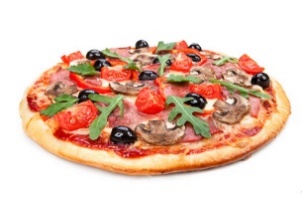 Produkt: Tiefkühl-Pizza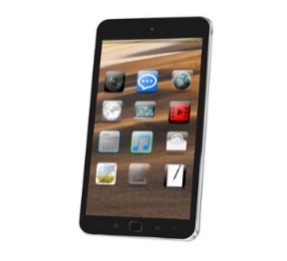 Produkt: Smartphone